Тягомер ТмМП-52-М2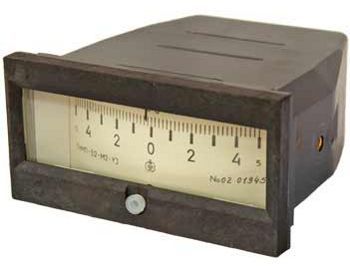 Тягомер мембранный показывающий ТмМП-52-М2 разработан для проведения измерений неагрессивных газов (азот, природный газ, аргон и др.) и вакуумметрического давления (тяги) воздуха. ТмМП-52-М2 используются для измерений малых величин вакуумметрического давления природного газа, сухого не запыленного воздуха, и прочих различных газов, являющихся неагрессивными по отношению к материалам прибора, находящимся в контакте с измеряемыми средами. Температурный диапазон(климатическое исполнение)
У3 - для эксплуатации при температуре от -50 до +60°С и относительной влажности до 98% при 35°С.Т3 - для эксплуатации при температуре от -25 до +55°С и относительной влажности до 100% при 35°С.Тягомер ТмМП-100-М1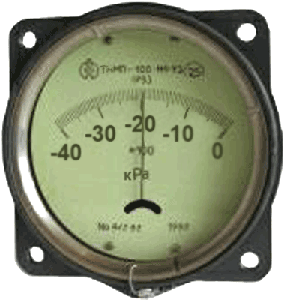 Тягомер мембранный показывющий ТмМП-100-М1 для измерения малых вакуумметрических давлений разрежения (тяги) воздуха и неагрессивных газов. Применяется для контроля разрежения тяги в системах дымоудаления (ветиляции) теплового котла. Измерения давления разрежения(тяги) в системах вытяжной вентиляции, контроля засоренности фильтров в системах очистки воздуха и др.Присоединение:Радиальный Штуцер M20х1,5 или G1/2 Осевой штуцер М20х1,5; М12х1,5; М10х1; G1/2; G1/4. Безрезьбовое соединение для эластичных трубТемпературный диапазон(климатическое исполнение)У3 - для эксплуатации при температуре от -50 до +60°С и относительной влажности до 98% при 35°С.Т3 - для эксплуатации при температуре от -25 до +55°С и относительной влажности до 100% при 35°С.Тягомер ТМ-100, ТМ-60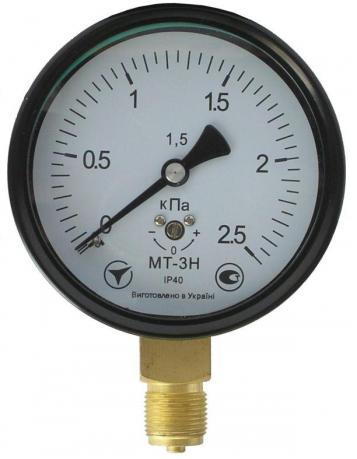 Тягомеры ТМ-100, ТМ-60 предназначены для измерения малых вакуумметрических давлений (давления разрежения, тяги) воздуха и различных газов, неагрессивных к деталям контактирующим с измеряемой средой.Применяются для контроля давления разрежения (вакуумметрического давления, тяги) продуктов сгорания в топках тепловых котлов, контроля тяги в системах дымоудаления как естественного, так и принудительного, а также контроля разрежения в системах вентиляции и контроля засоренности фильтров в системах вентиляции и кондиционирования, в системах заправки мелкодисперсных порошков.Присоединение : ТМ-100(ф100мм)Штуцер резьбовой М20х1,5 или G1/2ТМ-60(ф60мм)Штуцер резьбовой М12х1,5 или G1/2Температурный диапазон(климатическое исполнение)
У3 - для эксплуатации при температуре от -50 до +60°С и относительной влажности до 98% при 35°С.Т3 - для эксплуатации при температуре от -25 до +55°С и относительной влажности до 100% при 35°С.Напоромеры НМП-52-М2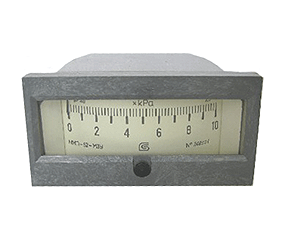 Напоромер мембранный НМП-52-М2 предназначен для измерений избыточного давления (напора) воздух и неагрессивный газ  (природного газа , азота, аргона и др.). НМП-52-М2 применяют для измерений малой величины избыточных давлений природного газа, чистого, сухого воздуха, и другие различные газы, которые есть  неагрессивными в работе  с   материалами  приборов, которые входят в контакт с измеряемой средой.Температурный диапазон(климатическое исполнение)
У3 - для эксплуатации при температуре от -50 до +60°С и относительной влажности до 98% при 35°С.Т3 - для эксплуатации при температуре от -25 до +55°С и относительной влажности до 100% при 35°С.Напоромер НМП-100-М1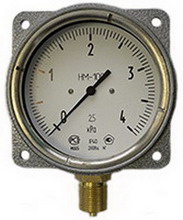  Напоромер мембранный показывющий НМП-100-М1 для измерения малых вакуумметрических давлений разрежения (тяги) воздуха и неагрессивных газов. Применяется для контроля разрежения тяги в системах дымоудаления (ветиляции) теплового котла. Измерения давления разрежения(тяги) в системах вытяжной вентиляции, контроля засоренности фильтров в системах очистки воздуха и др.Присоединение:Радиальный Штуцер M20х1,5 или G1/2 Осевой штуцер М20х1,5; М12х1,5; М10х1; G1/2; G1/4. Безрезьбовое соединение для эластичных трубПрибор может быть изготовлен в следующих единицах измерений:Кпа;кгс/м. кв.;мБар;мм. водного столба;мм. ртутного столба;PSI(фунт/дюйм кв.);Температурный диапазон(климатическое исполнение)
У3 - для эксплуатации при температуре от -50 до +60°С и относительной влажности до 98% при 35°С.Т3 - для эксплуатации при температуре от -25 до +55°С и относительной влажности до 100% при 35°С.Напоромер НМ-100, НМ-60Напоромеры НМ-100, НМ-60 предназначены для измерения малых избыточных давлений воздуха и различных газов неагрессивных к деталям контактирующим с измеряемой средой.В основном применяются для контроля давления газа после редуцирования на ГРП и ГРПШ, а также для контроля давления газа поступающего на горелку теплового котла, контроля засоренности фильтров в системах вентиляции и кондиционирования, в системах заправки мелкодисперсных порошков.Присоединение : НМ-100(ф100мм)Штуцер резьбовой М20х1,5 или G1/2НМ-60(ф60мм)Штуцер резьбовой М12х1,5 или G1/2Температурный диапазон(климатическое исполнение)
У3 - для эксплуатации при температуре от -50 до +60°С и относительной влажности до 98% при 35°С.Т3 - для эксплуатации при температуре от -25 до +55°С и относительной влажности до 100% при 35°С.Тягонапоромер ТНМП-52-М2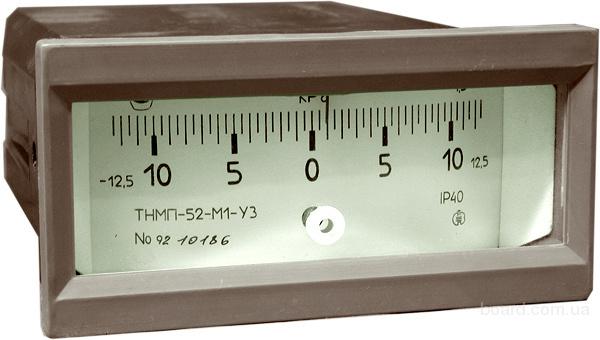 Тягонапоромер мембранный показывающий ТНМП-52-М2 разработан для проведения измерений неагрессивных газов (азот, природный газ, аргон и др.) и вакуумметрического давления (тяги) воздуха. ТНМП-52-М2 используются для измерений малых величин вакуумметрического давления природного газа, сухого не запыленного воздуха, и прочих различных газов, являющихся неагрессивными по отношению к материалам прибора, находящимся в контакте с измеряемыми средами. Температурный диапазон(климатическое исполнение)
У3 - для эксплуатации при температуре от -50 до +60°С и относительной влажности до 98% при 35°С.Т3 - для эксплуатации при температуре от -25 до +55°С и относительной влажности до 100% при 35°С.Тягонапоромер ТНМП-100-М1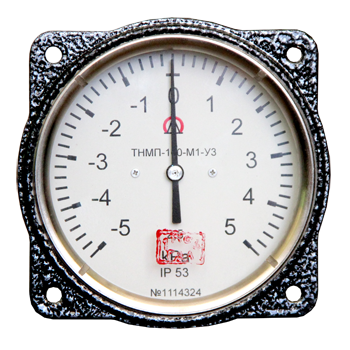 Тягонапоромер мембранный показывющий ТНМП-100-М1 предназначен для измерения малых вакуумметрических давлений разряжения (тяги ) и избыточного давления (напора) воздуха и неагрессивных газов. Отличительной особенностью является литой силуминувый корпус прибора. Применяется для контроля давления разрежения и напора воздуха и других газов в системах газоснабжения, вентиляции и дымоудаления тепловых котлов, помещений, приточных, вытяжных вентиляционных установок , контроля засоренности фильтров в системах очистки воздуха и др.Присоединение:Радиальный Штуцер M20х1,5 или G1/2 Осевой штуцер М20х1,5; М12х1,5; М10х1; G1/2; G1/4. Безрезьбовое соединение для эластичных трубТемпературный диапазон(климатическое исполнение)
У3 - для эксплуатации при температуре от -50 до +60°С и относительной влажности до 98% при 35°С.Т3 - для эксплуатации при температуре от -25 до +55°С и относительной влажности до 100% при 35°С.Тягонапоромер ТНМ-100, ТНМ-60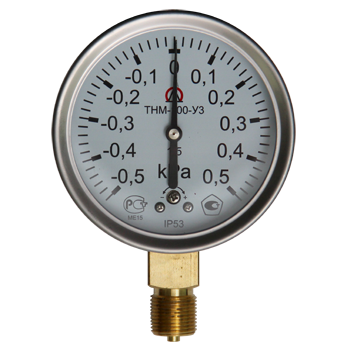 Тягонапоромеры ТНМ-100, ТНМ-60 предназначены для измерения малых вакуумметрических давлений (давления разрежения, тяги) и избыточного давления (напора) воздуха и различных газов, неагрессивных к деталям контактирующим с измеряемой средой.Применяются для контроля давления разрежения (Вакуумметрических давления, тяги) и избыточного давления (напора) продуктов сгорания в топках тепловых котлов, контроля тяги и напора в системах дымоудаления как естественного так и принудительного, а также контроля разрежения в системах вентиляции и контроля засоренности фильтров в системах вентиляции и кондиционирования, в системах заправки мелкодисперсных порошков.Присоединение : ТНМ-100(ф100мм)Штуцер резьбовой М20х1,5 или G1/2ТНМ-60(ф60мм)Штуцер резьбовой М12х1,5 или G1/2Температурный диапазон(климатическое исполнение)
У3 - для эксплуатации при температуре от -50 до +60°С и относительной влажности до 98% при 35°С.Т3 - для эксплуатации при температуре от -25 до +55°С и относительной влажности до 100% при 35°С.Также поставляются: дифманометр тягомер ДТмМП-100-М1дифманометр напоромер ДНМ-80, ДНМП-100-М1дифманометр тягонапоромер ДТНМП-100-М1Сигнализирующие:Тягомер ДТ-УС, ДТ-РНапоромер ДН-УС, ДН-РТягонапоромер ДГ-УС, ДГ-РЕсли у Вас возникли вопросы по приборам- звоните, мы с удовольствием Вас проконсультируем.Технические характеристикиЗначениеПределы измерений, кПа–0,16…0Пределы измерений, кПа–0,25…0 Пределы измерений, кПа–0,4…0 Пределы измерений, кПа–0,6…0 Пределы измерений, кПа–1…0 Пределы измерений, кПа–1,6…0 Пределы измерений, кПа–2,5…0 Пределы измерений, кПа–4…0 Пределы измерений, кПа–6…0 Пределы измерений, кПа–10…0 Пределы измерений, кПа–16…0 Пределы измерений, кПа–25…0 Пределы измерений, кПа–40…0Габаритные размеры, мм144х72х140(175)Масса, кг, не более0,5Класс точности 1,5/2,5Технические характеристикиЗначениеПределы измерений, кПа–0,4…0 Пределы измерений, кПа–0,4…0 Пределы измерений, кПа–0,6…0 Пределы измерений, кПа–1…0 Пределы измерений, кПа–1,6…0 Пределы измерений, кПа–2,5…0 Пределы измерений, кПа–4…0 Пределы измерений, кПа–6…0 Пределы измерений, кПа–10…0 Пределы измерений, кПа–16…0 Пределы измерений, кПа–25…0 Пределы измерений, кПа–40…0Пределы измерений, кПа–60…0Масса, кг, не более0,6Класс точности 1,5/2,5Технические характеристикиЗначениеПределы измерений, кПа–1…0 Пределы измерений, кПа–1…0 Пределы измерений, кПа–1…0 Пределы измерений, кПа–1,6…0 Пределы измерений, кПа–2,5…0 Пределы измерений, кПа–4…0 Пределы измерений, кПа–6…0 Пределы измерений, кПа–10…0 Пределы измерений, кПа–16…0 Пределы измерений, кПа–25…0 Пределы измерений, кПа–40…0Пределы измерений, кПа–60…0Масса, кг, не более0,6Класс точности 1,5/2,5Технические характеристикиЗначениеПределы измерений, кПа–0,16…0Пределы измерений, кПа–0,25…0 Пределы измерений, кПа–0,4…0 Пределы измерений, кПа–0,6…0 Пределы измерений, кПа–1…0 Пределы измерений, кПа–1,6…0 Пределы измерений, кПа–2,5…0 Пределы измерений, кПа–4…0 Пределы измерений, кПа–6…0 Пределы измерений, кПа–10…0 Пределы измерений, кПа–16…0 Пределы измерений, кПа–25…0 Пределы измерений, кПа–40…0Габаритные размеры, мм144х72х140(175)Масса, кг, не более0,5Класс точности 1,5/2,5Технические характеристикиЗначениеПределы измерений, кПа–0,4…0 Пределы измерений, кПа–0,4…0 Пределы измерений, кПа–0,6…0 Пределы измерений, кПа–1…0 Пределы измерений, кПа–1,6…0 Пределы измерений, кПа–2,5…0 Пределы измерений, кПа–4…0 Пределы измерений, кПа–6…0 Пределы измерений, кПа–10…0 Пределы измерений, кПа–16…0 Пределы измерений, кПа–25…0 Пределы измерений, кПа–40…0Пределы измерений, кПа–60…0Масса, кг, не более0,6Класс точности 1,5/2,5Технические характеристикиЗначениеПределы измерений, кПа–1…0 Пределы измерений, кПа–1…0 Пределы измерений, кПа–1…0 Пределы измерений, кПа–1,6…0 Пределы измерений, кПа–2,5…0 Пределы измерений, кПа–4…0 Пределы измерений, кПа–6…0 Пределы измерений, кПа–10…0 Пределы измерений, кПа–16…0 Пределы измерений, кПа–25…0 Пределы измерений, кПа–40…0Пределы измерений, кПа–60…0Масса, кг, не более0,6Класс точности 1,5/2,5Технические характеристикиЗначениеПределы измерений, кПа-0,08 до +0,08 Пределы измерений, кПа-0,08 до +0,08 Пределы измерений, кПа-0,2 до +0,2Пределы измерений, кПа-0,3 до +0,3Пределы измерений, кПа-0,5 до +0,5Пределы измерений, кПа-0,8 до +0,8Пределы измерений, кПа-1,25 до +1,25Пределы измерений, кПа-2 до +2Пределы измерений, кПа-3 до +3Пределы измерений, кПа-5 до +5Пределы измерений, кПа                     -8 до +8Пределы измерений, кПа-12,5 до +12,5Пределы измерений, кПа-20 до +20Пределы измерений, кПа-30 до +30Пределы измерений, кПа-30 до +30Масса, кг, не более0,4Класс точности 1,5/2,5Технические характеристикиЗначениеПределы измерений, кПа-0,2 до +0,2Пределы измерений, кПа-0,2 до +0,2Пределы измерений, кПа-0,3 до +0,3Пределы измерений, кПа-0,5 до +0,5Пределы измерений, кПа-0,8 до +0,8Пределы измерений, кПа-1,25 до +1,25Пределы измерений, кПа-2 до +2Пределы измерений, кПа-3 до +3Пределы измерений, кПа-5 до +5Пределы измерений, кПа -8 до +8Пределы измерений, кПа-12,5 до +12,5Пределы измерений, кПа-20 до +20Пределы измерений, кПа-30 до +30Пределы измерений, кПа-30 до +30Масса, кг, не более0,6Класс точности 1,5/2,5Технические характеристикиЗначениеПределы измерений, кПа-0,5 до 0 до +0,5Пределы измерений, кПа-0,5 до 0 до +0,5Пределы измерений, кПа-0,5 до 0 до +0,5Пределы измерений, кПа-0,8 до  0 до +0,8Пределы измерений, кПа-1,25 до 0 до +1,25Пределы измерений, кПа-2 до  0 до +2Пределы измерений, кПа- 3до 0 до +3Пределы измерений, кПа-5 до 0 до +5Пределы измерений, кПа -8 до  0 до +8Пределы измерений, кПа-12,5 до 0 до +12,5Пределы измерений, кПа-20 до 0 до +20Пределы измерений, кПа-30 до 0 до +30Пределы измерений, кПа-30 до 0 до +30Масса, кг, не более0,6/0,2Класс точности 1,5/2,5